PROJEKT Z DNIA 07/09/2023UCHWAŁA NR  …./…../2023RADY MIEJSKIEJ W ROGOŹNIEz dnia …………….w sprawie: przystąpienia do sporządzenia zmiany miejscowego planu zagospodarowania przestrzennego terenów położonych w miejscowościach: Pruśce, Biniewo, Marlewo na obszarze Gminy Rogoźno w zakresie części działek położonych w miejscowości Pruśce.Na podstawie art. 18 ust. 2 pkt 5 ustawy z dnia 8 marca 1990 r. o samorządzie gminnym 
(t.j. Dz. U. z 2023 r., poz. 40 ze zm.) oraz art. 14 ust. 1 i 2 ustawy z dnia 27 marca 2003 r. 
o planowaniu i zagospodarowaniu przestrzennym (t.j. Dz. U. z 2023 r., poz. 977) uchwala się, 
co następuje:§ 1. Przystępuje się do sporządzenia zmiany miejscowego planu zagospodarowania przestrzennego terenów położonych w miejscowościach: Pruśce, Biniewo, Marlewo na obszarze gminy Rogoźno 
w zakresie części działek położonych w miejscowości Pruśce.§ 2. Granice obszaru, o którym mowa w § 1, przedstawione zostały na załącznikach graficznych nr 1
 i nr 2 stanowiących integralną część niniejszej uchwały.§ 3. Wykonanie uchwały powierza się Burmistrzowi Rogoźna.§ 4. Uchwała wchodzi w życie z dniem podjęcia.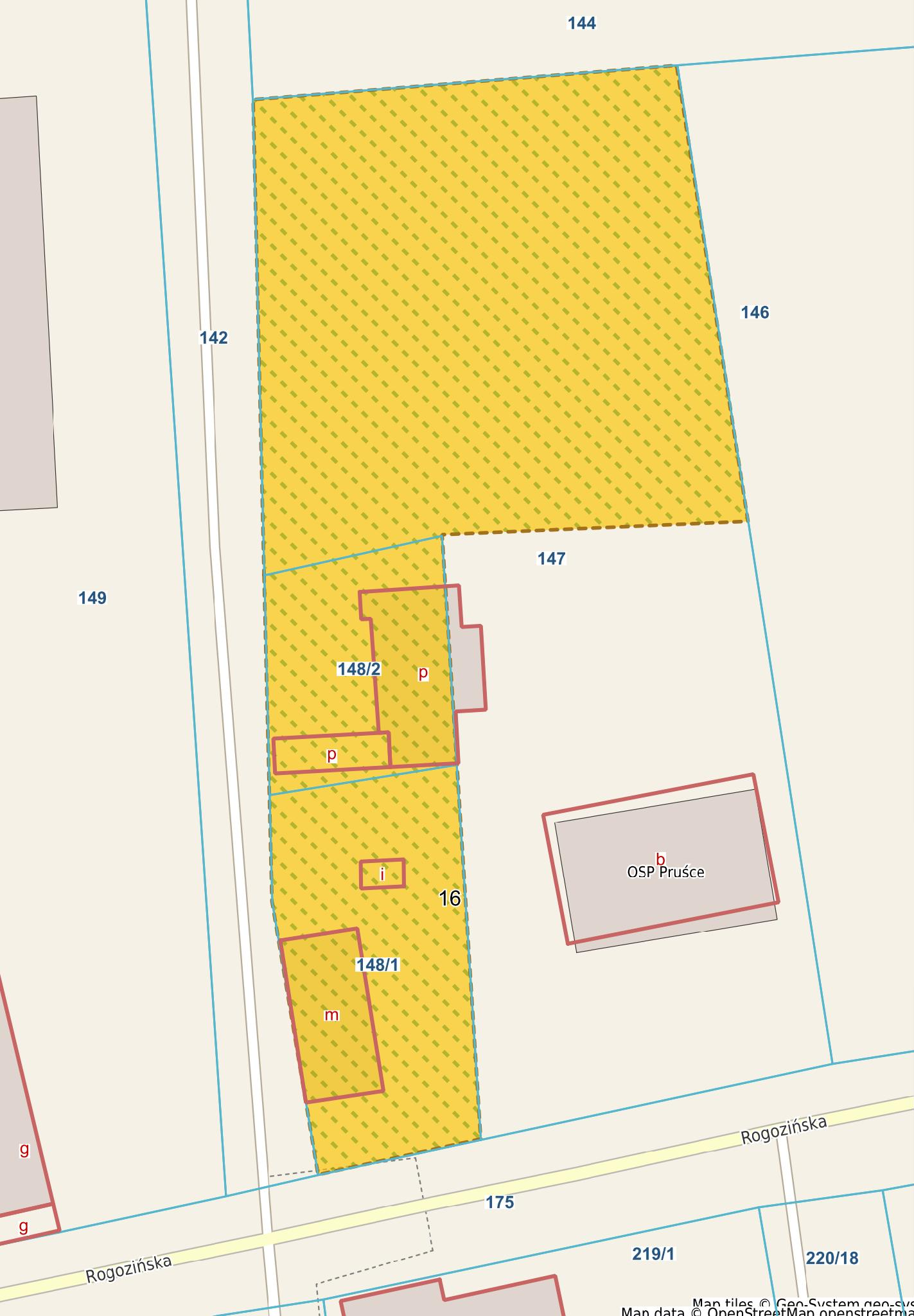 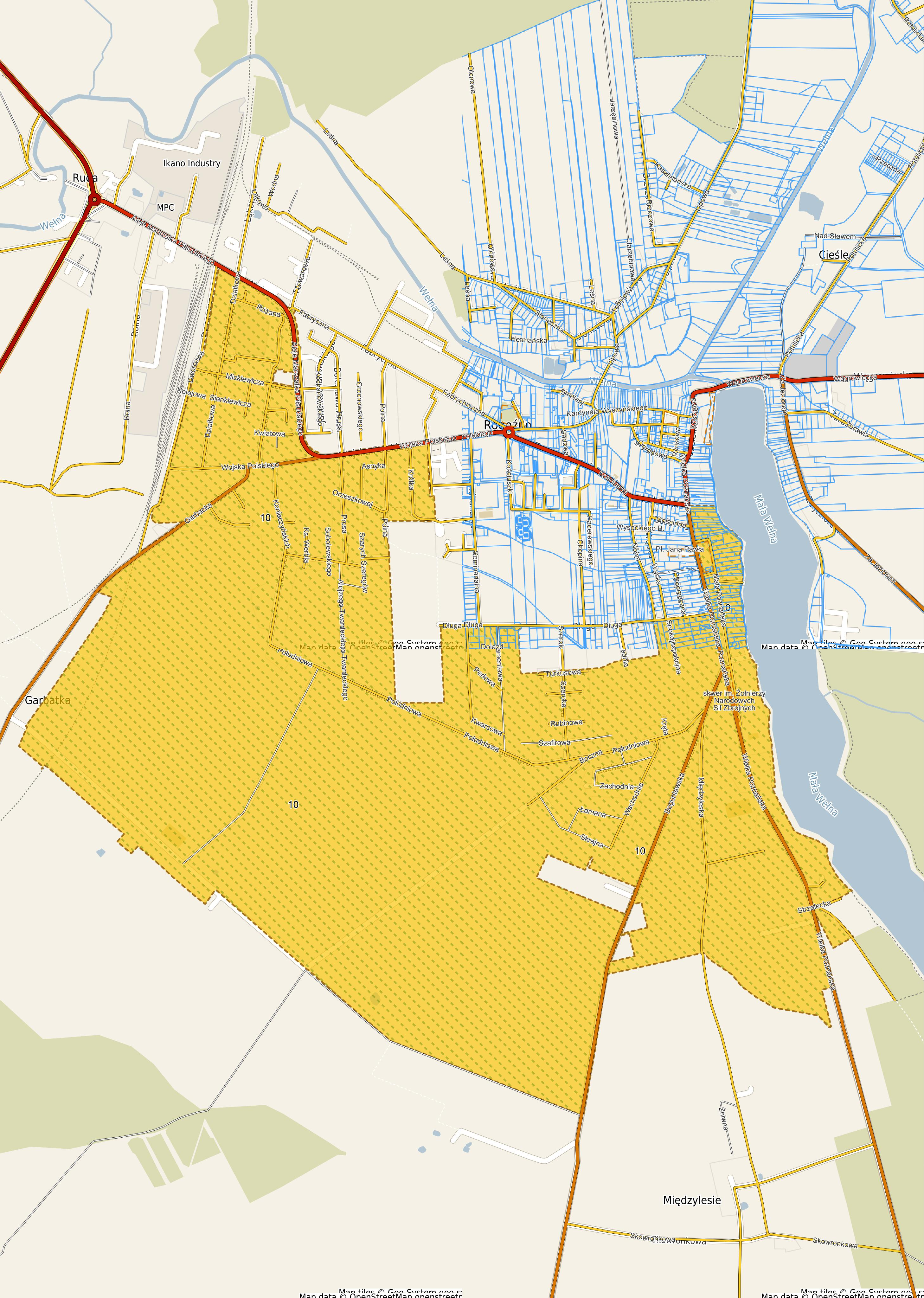 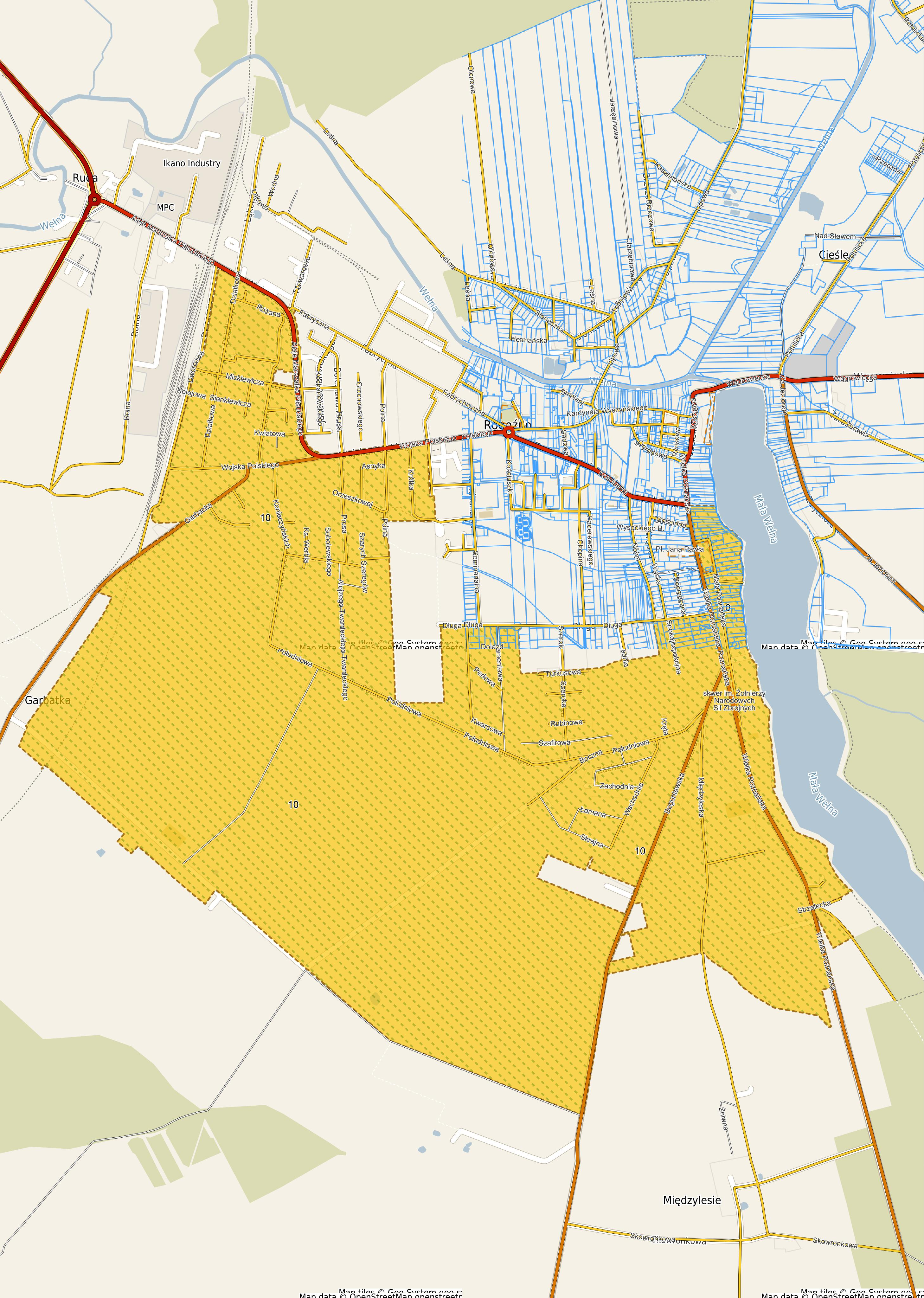 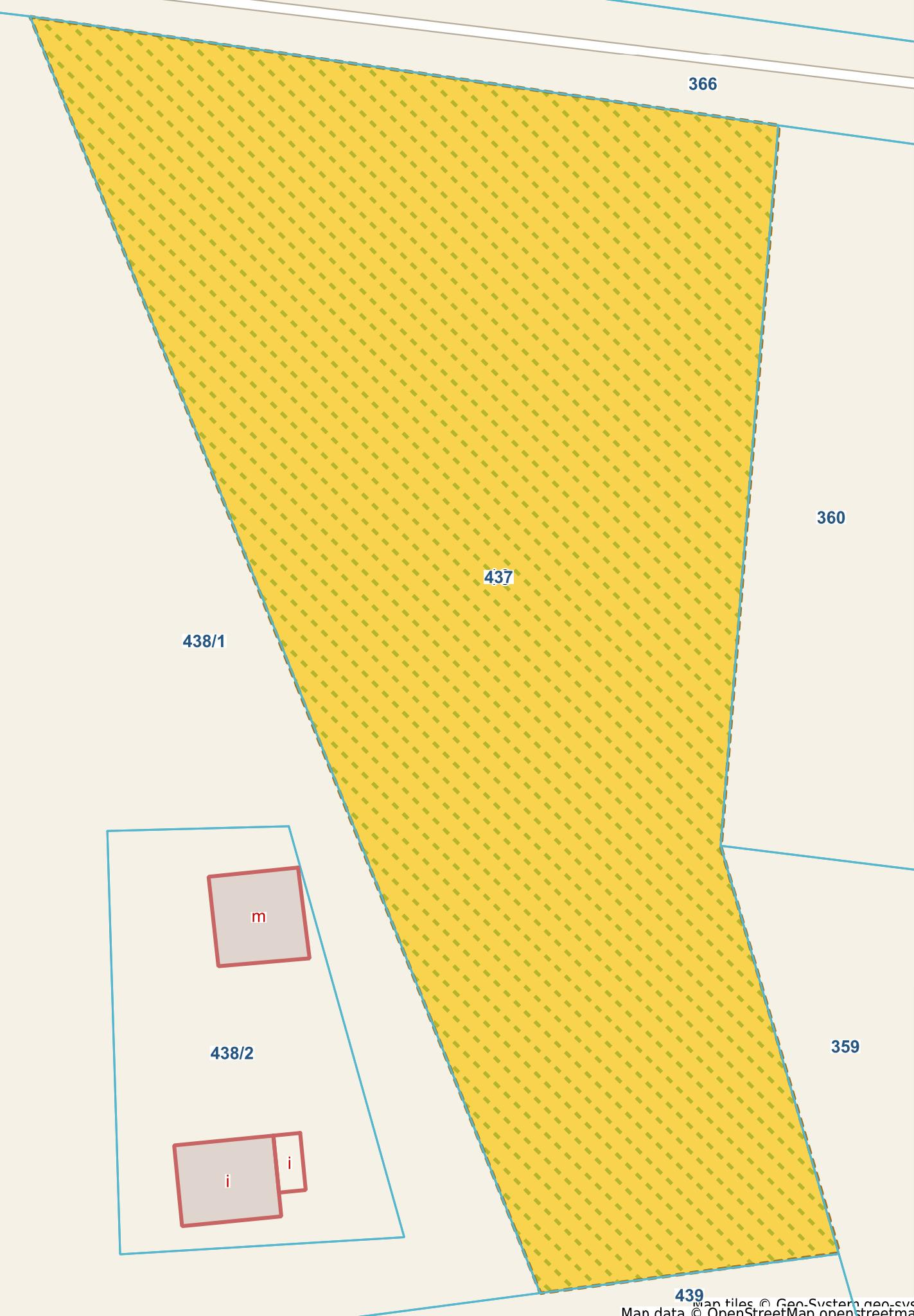 UZASADNIENIEDO UCHWAŁY NR ……/……/2023RADY MIEJSKIEJ W ROGOŹNIEz dnia …………….. Uchwałą Nr LIX/573/2021 Rada Miejska w Rogoźnie z dnia 30.12.2021 r. przyjęła miejscowy plan zagospodarowania przestrzennego terenów położonych w miejscowościach: Pruśce, Biniewo, Marlewo na obszarze gminy Rogoźno. Plan został opublikowany w Dzienniku Urzędowym Województwa Wielkopolskiego z dnia 21 stycznia 2022 r., poz. 688 i wszedł w życie po upływie 14 dni od dnia publikacji.Granice obszaru przeznaczonego do sporządzenia zmiany obowiązującego miejscowego planu zagospodarowania przestrzennego obejmują działki o nr ewid. 148/1, 148/2, część działki o nr ewid. 147 i działkę nr 437, położone w miejscowości Pruśce, gmina Rogoźno o łącznej powierzchni 0,9 ha. Zmiana planu dotyczy dostosowania przeznaczenia ww. terenów w planie miejscowym do ustaleń obowiązującego Studium uwarunkowań i kierunków zagospodarowania przestrzennego, zatwierdzonego Uchwałą Nr XX/160/2019 Rady Miejskiej w Rogoźnie z dnia 30 października 2019 r. co podyktowane jest również m.in. złożonymi wnioskami na wykup niektórych z powyższych działek. Zgodnie z art. 14 ust. 1, w związku z art. 27 ustawy o planowaniu i zagospodarowaniu przestrzennym „w celu ustalenia przeznaczenia terenów, w tym dla inwestycji celu publicznego, oraz określenia sposobów ich zagospodarowania i zabudowy rada gminy podejmuje uchwałę 
o przystąpieniu do sporządzenia miejscowego planu zagospodarowania przestrzennego, zwanego dalej planem miejscowym”.Stosownie do art. 14 ust. 5 ustawy o planowaniu i zagospodarowaniu przestrzennym przed podjęciem uchwały o przystąpieniu do sporządzenia miejscowego planu zagospodarowania przestrzennego, wykonano analizę zasadności jej podjęcia oraz stopnia zgodności przewidywanych rozwiązań z ustaleniami studium. Analiza wykazała, że zasadnym jest przystąpienie do opracowania zmiany planu miejscowego zgodnie z ustaleniami obowiązującego Studium uwarunkowań i kierunków zagospodarowania przestrzennego gminy Rogoźno. Niniejsza uchwała stanowi zatem wyraz woli Rady Miejskiej w Rogoźnie w zakresie kształtowania ładu przestrzennego i racjonalnego gospodarowania przestrzenią.